Låda 1”Upplevelselåda”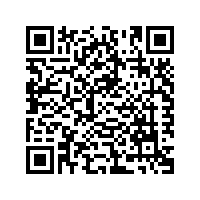 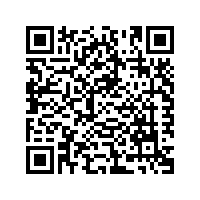 Innehåll i lådan1st äggmikroskåp1st iPad1st laminerad plast1 st exempel från QuiverQR READERQR-koder har blivit en allt mer vanlig syn i all visuell media. QR-koden kan användas till att ”länka” vidare till en webbsida. QR-koden innehåller en webbadress som öppnas när man scannar av koden med hjälp av en app. Det går även att skapa textmeddelande som QR-kod.QR Reader är en app som läser QR-koder och den finns installerad på iPaden i Låda 1. Öppna appen och scanna in (håll den framför) QR-koden du ser nedan.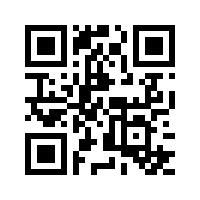 Skapa gärna egna QR-koder påwww.skapaqrkod.se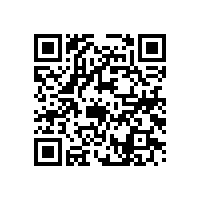 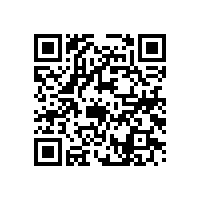 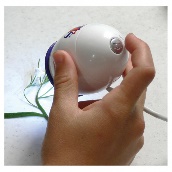 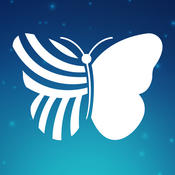 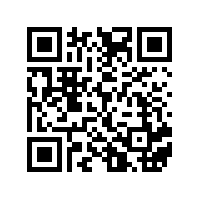 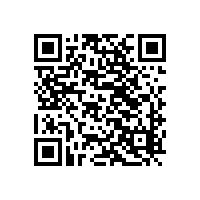 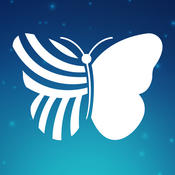 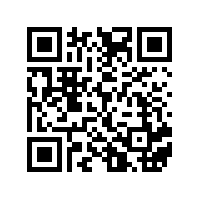 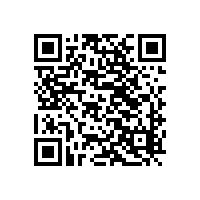 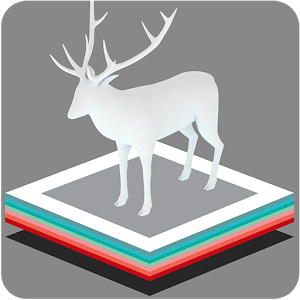 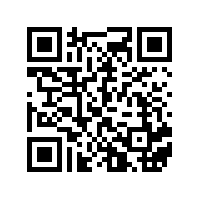 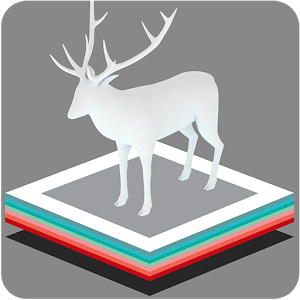 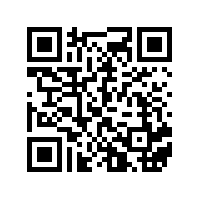 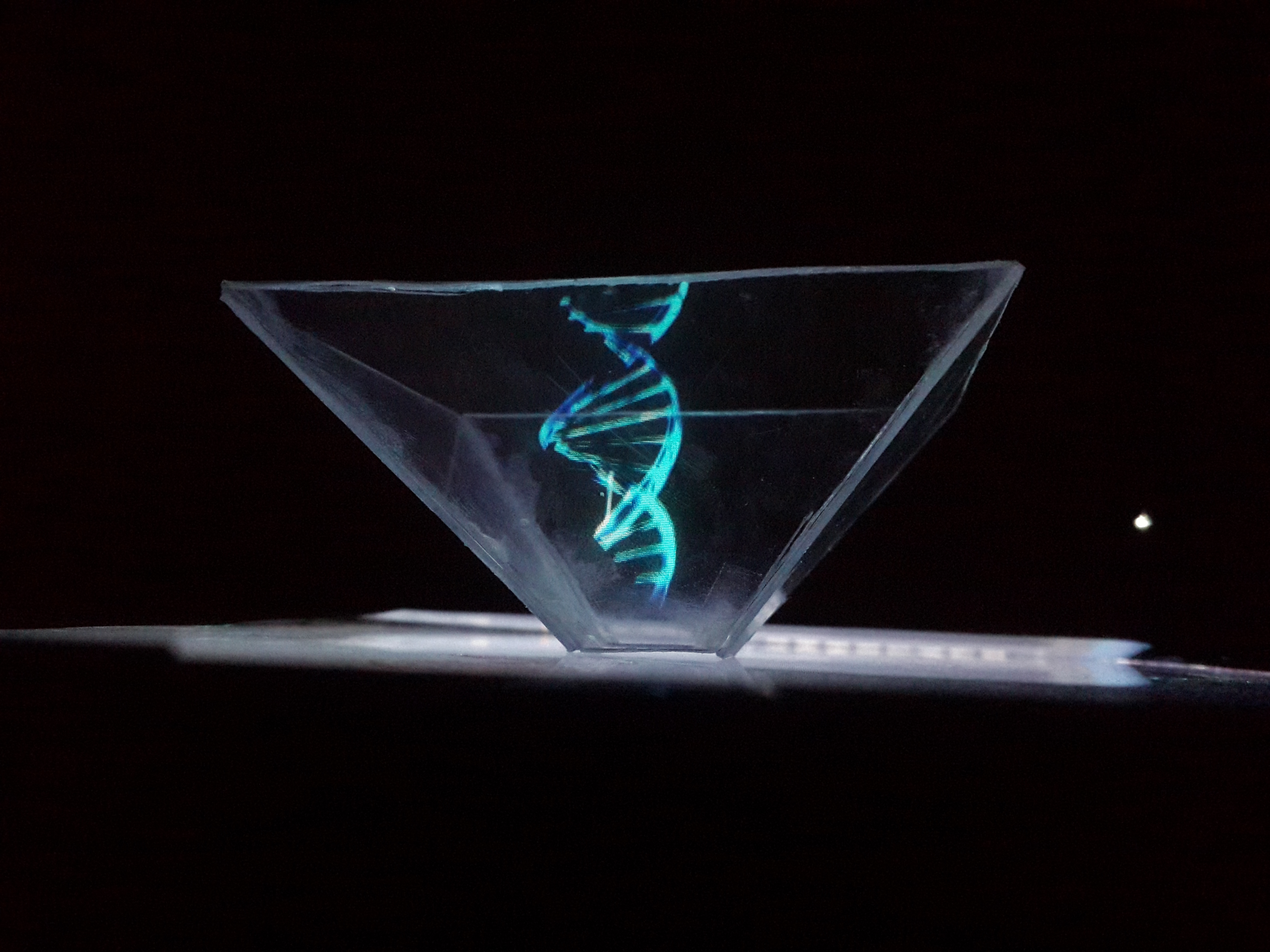 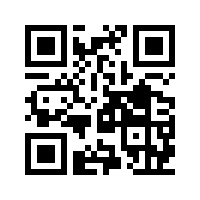 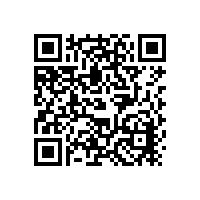 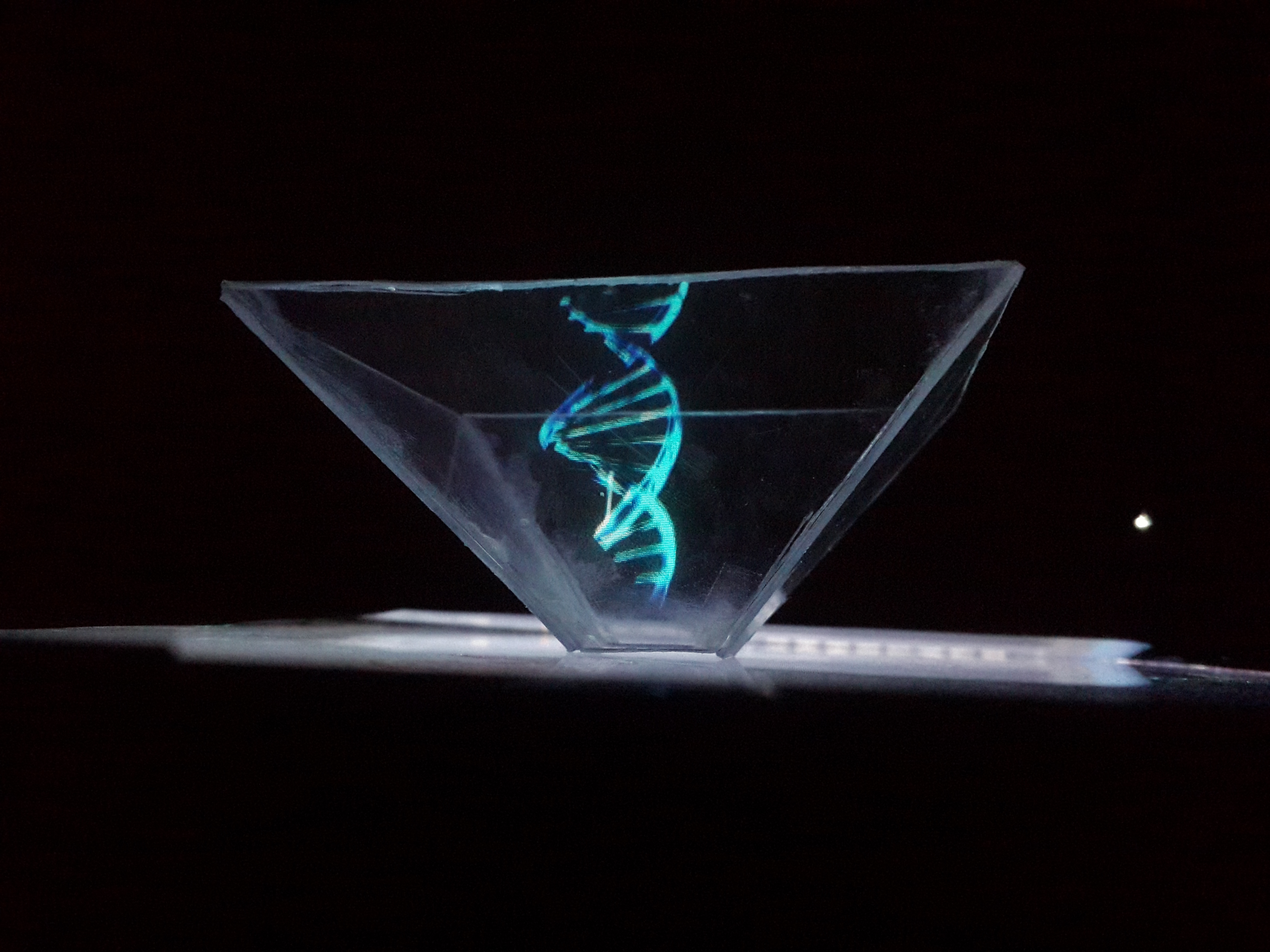 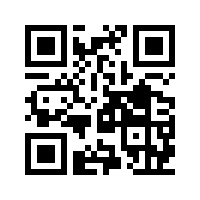 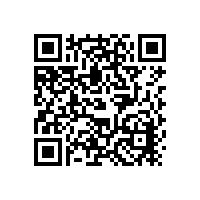 